Орынбасар Абылайхан Муратовичстудент, кафедра информационных технологий,КГУ им.Ш.Уалиханова,ҚР, г. КөкшетауЕ-mail: iamhelling@mail.ruМакатов Ерхан Каиржановичлектор, магистр педагогических наук, КГУ им.Ш.Уалихинова,ҚР, г. КөкшетауАННОТАЦИЯРабота с горячими клавишами на основе языке С++.Ключевые слова: программирование; библиотека; горячие клавиши.Введение. Горячие клавиши являются мощным инструментом, позволяющим программистам управлять своим кодом с минимальными возможностями мыши. Это ускоряет процесс создания программ и делает общую производительность выше. Есть несколько подходов, благодаря которым можно реализовать горячие клавиши в языке программирования C++: от простых консольных приложений до сложноватых графических интерфейсов с использованием фреймворков.Библиотеки для работы с горячими клавишами.1. QtQt — это мощная библиотека для разработки кроссплатформенных приложений на C++. Она предоставляет собой множество инструментов для создания графического интерфейса пользователя, включая возможности работы с горячими клавишами. 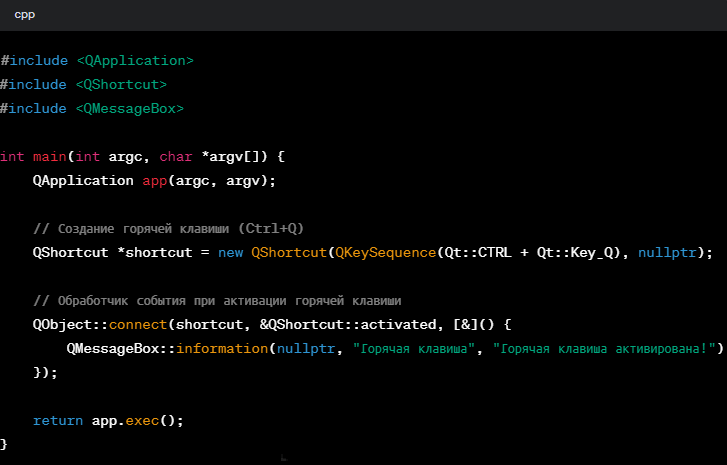 Рисунок 1. Пример использования.2. WinAPIЕсли вы разрабатываете приложения под Windows, вы можете использовать WinAPI для работы с горячими клавишами. 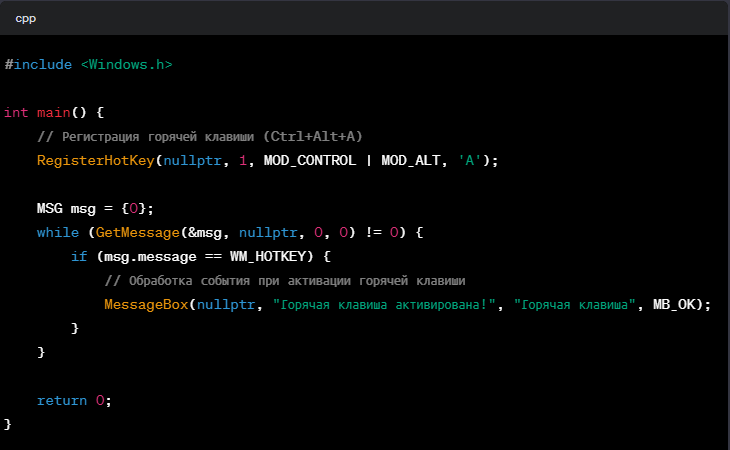 Рисунок 2. Пример использования.Windows API (Application Programming Interface) является набором функций, структур и констант, предоставляемых библиотекой для создания традиционных приложений под операционную систему Windows, которая реализована на языке С.Чтобы облегчить разработку программ для Windows, компания Microsoft и сторонние разработчики предприняли множество попыток создать библиотеки и интегрированные среды разработки, которые частично или полностью скрывают от программиста особенности Windows API и предоставляют более удобные возможности для работы с ним.Примеры использования в консольных приложениях.Горячие клавиши могут быть полезны не только в графических приложениях, но и в консольных.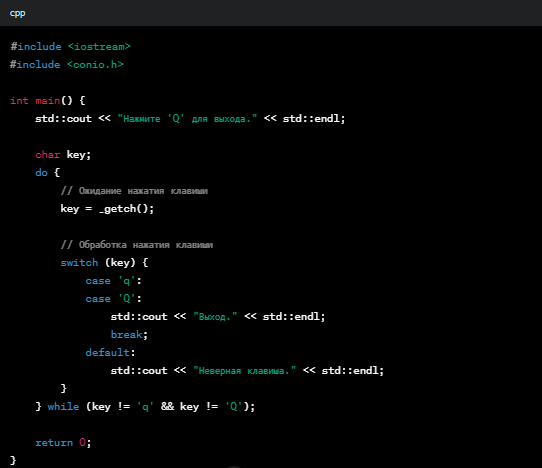 Рисунок 3. Пример использования.Заключение.Горячие клавиши предоставляют программистам мощный инструмент для управления кодом. Независимо от того, разрабатываете ли вы консольное приложение или графический интерфейс, существует множество способов интеграции горячих клавиш в ваш код на C++. Выберите подход, который наилучшим образом соответствует вашим потребностям, и повысьте свою производительность при разработке программного обеспечения.У программистов появляется мощный инструмент для управления кодом, с помощью горячих клавиш. Независимо от того создаете ли вы консольное приложение или графический интерфейс, существует огромное количество способов по которым горячие клавиши можно интегрировать в ваш код на C++. Список литературы:Стивен Прата. Язык программирования C++. Лекции и упражнения. 2012 — 1245с. Роберт Лафоре. Объектно-ориентированное программирование в С++. 2004. — 922 с.     3. Страуструп. Программирование. Принципы и практика с использованием C++. 2016 — 1329с.